T Hewitt   Declarations of interest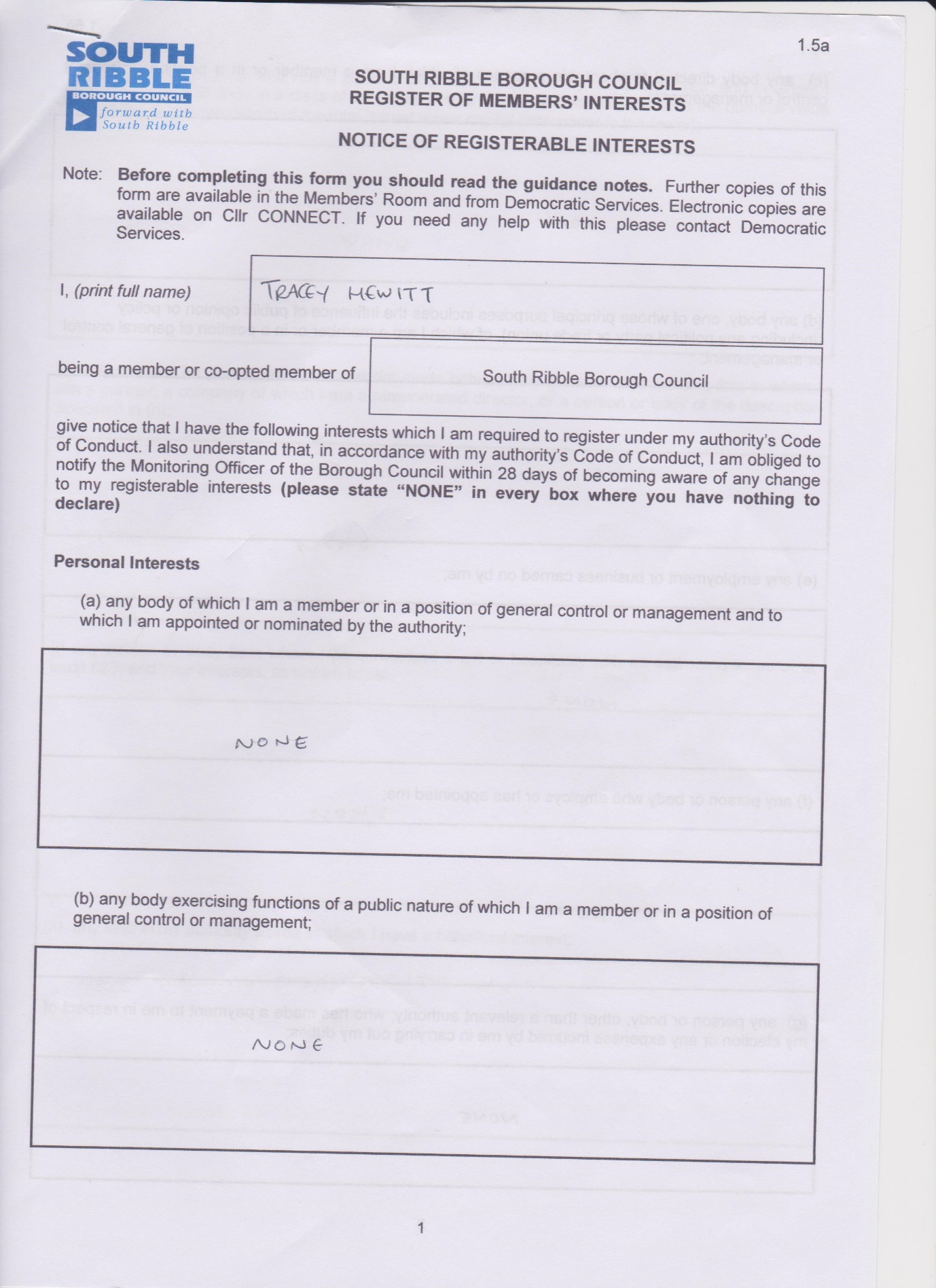 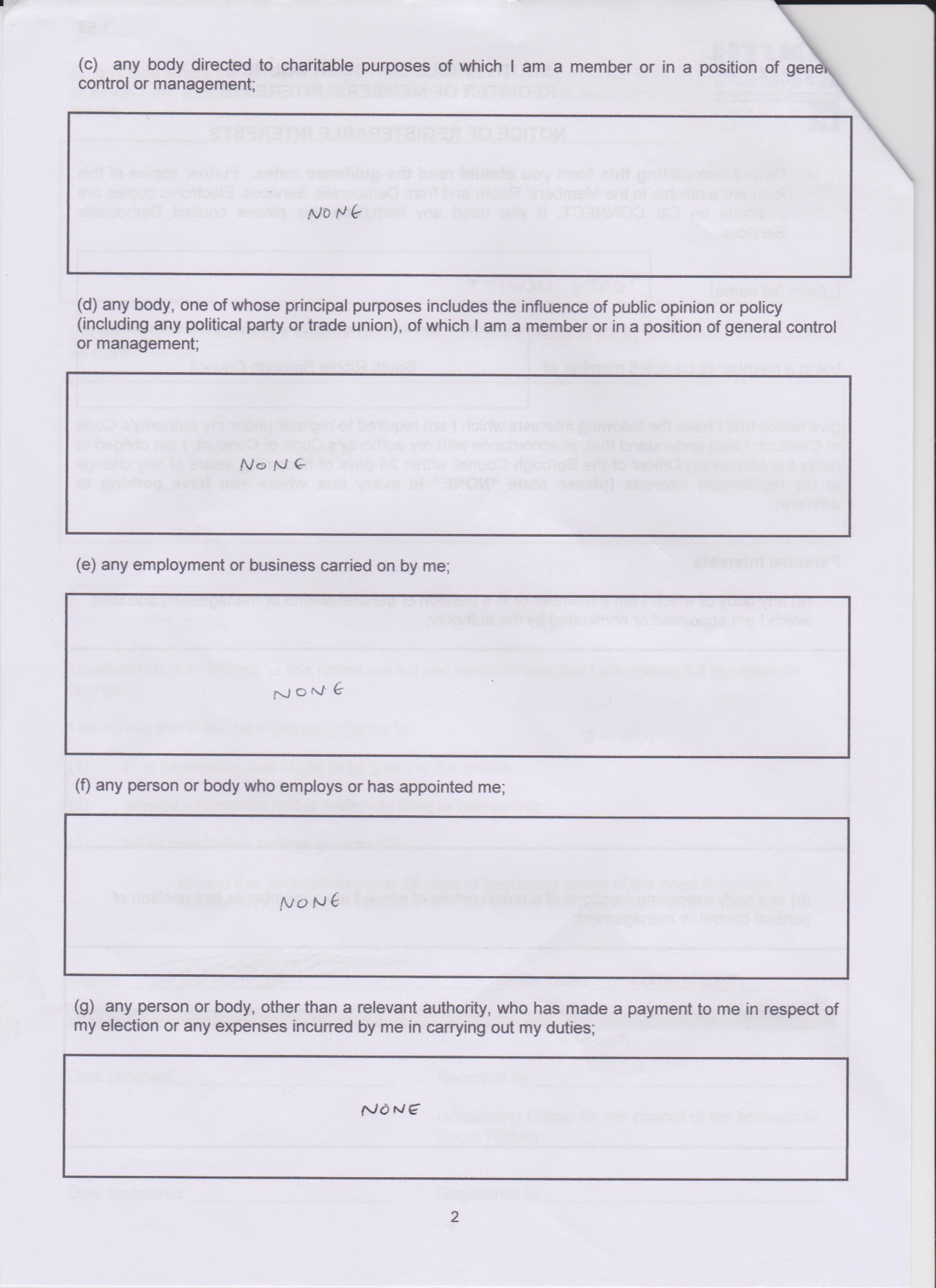 